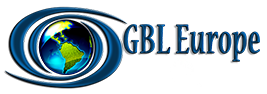 EINDGEBRUIKERS VERKLARINGDeze verklaring is een jaar geldig vanaf de ondertekende datum.Wil bestellen van GBL Europe BV, Pannekoekendijk 23a, 7887 EV, Erica, NL. Kamer van Koophandel: 71008470 REACH registratie. 01-2119471839-21-0023y-Butyrolactone [CN code 29322980; CAS 96-48-0] Hierbij verklaren wij dat ons bedrijf beveiligingsmaatregelen heeft geïmplementeerd om diefstal en / of misbruik van y-butyrolacton te voorkomen.Geen enkel deel van het materiaal zal worden gebruikt voor de vervaardiging van illegale drugs of voor de vervaardiging van producten die beperkt of verboden zijn.We zijn het erover eens dat de / deze producten niet direct of indirect door ons zullen worden doorverkocht of worden geëxporteerd, voordat we voor elke transactie waarbij deze producten zijn betrokken, eerst dezelfde certificering van onze klant verkrijgen, die bekend staat als betrouwbaar. We zullen de door onze klant verstrekte verklaring zorgvuldig bewaren en op verzoek indienen.1. Kamer van Koophandel: 2. Bedrijfsnaam: 3. Lever adres: 4. Gedetailleerde beschrijving beoogd gebruik van bovenstaande stof: 5. Datum: 6. Naam: 7: Handtekening en bedrijfsstempel: 8: Positie:* Om dit verzoek te beoordelen, moeten alle 8 items in blokletters worden ingevuld.** Onderteken mee met een bedrijfsstempel en scan dit vervolgens en e-mail naar compliance@cleanandsolve.com.